Name of Journal: World Journal of GastroenterologyManuscript NO: 58848Manuscript Type: ORIGINAL ARTICLEProspective StudyAccuracy of carbon dioxide insufflation for endoscopic retrograde cholangiopancreatography using double-balloon endoscopyNiwa Y et al. Accurate CO2 insufflation in DBERCYoshiki Niwa, Masanao Nakamura, Hiroki Kawashima, Takeshi Yamamura, Keiko Maeda, Tsunaki Sawada, Yasuyuki Mizutani, Eri Ishikawa, Takuya Ishikawa, Naomi Kakushima, Kazuhiro Furukawa, Eizaburo Ohno, Takashi Honda, Masatoshi Ishigami, Mitsuhiro FujishiroYoshiki Niwa, Masanao Nakamura, Takeshi Yamamura, Yasuyuki Mizutani, Eri Ishikawa, Takuya Ishikawa, Naomi Kakushima, Kazuhiro Furukawa, Eizaburo Ohno, Takashi Honda, Masatoshi Ishigami, Mitsuhiro Fujishiro, Department of Gastroenterology and Hepatology, Nagoya University Graduate School of Medicine, Nagoya 466-8560, JapanHiroki Kawashima, Keiko Maeda, Tsunaki Sawada, Department of Endoscopy, Nagoya University Hospital, Nagoya 466-8560, JapanAuthor contributions: Niwa Y and Nakamura M contributed to the conception and design; Niwa Y, Nakamura M, Kawashima H and Ishikawa T, Kakushima N contributed to the analysis and interpretation of the data; Niwa Y drafted the article; Ohno E, Ishikawa E, Yamamura T, Maeda K, Sawada T, Honda T, Mizutani Y, Furukawa K, and Ishigami M contributed to critical revision of the article for important intellectual content; Nakamura M and Yamamura T contributed to Statistical analysis; Fujishiro M made final approval of the article; all authors have read and approve the final manuscript. Corresponding author: Masanao Nakamura, MD, PhD, Lecturer, Department of Gastroenterology and Hepatology, Nagoya University Graduate School of Medicine, 65 Tsurumai-cho, Showa-ku, Nagoya 466-8560, Japan. makamura@med.nagoya-u.ac.jpReceived: August 17, 2020Revised: September 14, 2020Accepted: September 23, 2020Published online: November 14, 2020AbstractBACKGROUNDRetrograde cholangiopancreatography using double-balloon endoscopic retrograde cholangiography (DBERC) is a valuable technique to treat biliary stone and jejunobiliary anastomotic stenosis in patients with altered gastrointestinal anatomy. The accurate selection of the route at the anastomosis branch is one of the most important factors in reaching the target in a timely manner. AIMTo determine the accuracy of carbon dioxide insufflation enterography (CDE) at the branch for selecting the correct route during DBERC.METHODSWe enrolled 52 consecutive patients scheduled for DBERC at our institution from June 2015 to November 2017. Route selection via two methods (visual observation and CDE) was performed in each patient. We determined the correct rate of route selection using CDE.RESULTSThirty-three patients had a jejunojejunal anastomosis and 19 patients had a gastrojejunal anastomosis. The therapeutic target region was reached in 50 patients. The mean procedure times from the teeth to the target (total insertion time), from the teeth to the branch, and from the branch to the target, and the mean total examination time were 15.2, 5.0, 8.2, and 60.3 min, respectively. The rate of correct route selection using visual observation and CDE were 36/52 (69.2%) and 48/52 (92.3%), respectively (P = 0.002). The rate of correct route selection using CDE in patients with a jejunojejunal anastomosis was 29/33 (87.8%), and the rate in patients with a gastrojejunal anastomosis was 19/19 (100%).CONCLUSIONCDE is helpful in selecting the route at the branch in the anastomosis for more timely access to the target in patients with altered gastrointestinal anatomy undergoing DBERC.Key Words: Retrograde cholangiopancreatography; Double-balloon endoscopy; Carbon dioxide insufflation; Anastomosis; Accuracy; Prospective studyCitation: Niwa Y, Nakamura M, Kawashima H, Yamamura T, Maeda K, Sawada T, Mizutani Y, Ishikawa E, Ishikawa T, Kakushima N, Furukawa K, Ohno E, Honda T, Ishigami M, Fujishiro M. Accuracy of carbon dioxide insufflation for endoscopic retrograde cholangiopancreatography using double-balloon endoscopy. World J Gastroenterol 2020; 26(42): 6669-6678  URL: https://www.wjgnet.com/1007-9327/full/v26/i42/6669.htm  DOI: https://dx.doi.org/10.3748/wjg.v26.i42.6669Core Tip: Carbon dioxide insufflation enterography (CDE) may be useful for selecting route at branch in patients with altered gastrointestinal anatomy in double-balloon endoscopy. The endoscopist inserts the tip of the endoscope into one of the two tracts at the branch and insufflate carbon dioxide with an obstruction created by the inflation of an endoscopic balloon. Fluoroscopy is used to determine the direction of carbon dioxide flow. This prospective study evaluated the usefulness of CDE during double-balloon endoscopic retrograde cholangiography in patients with altered gastrointestinal anatomy by prospectively investigating the accuracy of route selection using CDE at the branch of the anastomosis. The mean procedure times from the teeth to the target (total insertion time), from the teeth to the branch, and from the branch to the target, and the mean total examination time were 15.2, 5.0, 8.2, and 60.3 min, respectively. The rate of correct route selection using CDE in patients with a jejunojejunal anastomosis was 29/33 (87.8%), and the rate in patients with a gastrojejunal anastomosis was 19/19 (100%).INTRODUCTIONPreviously, biliary stones in patients with altered gastrointestinal (GI) anatomy were treated via a percutaneous trans-hepatic approach, however, this approach is sometimes challenging and may require a long therapeutic period in order to reach the stones[1]. In 2008, retrograde cholangiopancreatography (ERCP) using a short type of double-balloon endoscopy (DBE) called double-balloon endoscopic retrograde cholangiography (DBERC) was reported by Matsushita et al[2] and biliary stones were able to be treated during a single endoscopic procedure. Since then, improvement in the endoscopic equipment was made and access to the blind end and subsequent treatment became easier[3-5]. A multicenter prospective study demonstrated that the mean time required to reach the blind end was 22.4 min and the therapeutic success rate was 97.9%[6]. However, in patients with a longer blind loop, severe adhesions, or a past history of hepatectomy, reaching the blind end for biliary drainage is still challenging[7]. The proper route at the bifurcation of the jejunojejunal anastomosis, as in Roux-en-Y reconstructions, or the gastrojejunal anastomosis, as in Billroth II reconstructions, is sometime difficult to be identified. When the incorrect route is initially selected, the examination and treatment time becomes much longer, as the endoscopist must return to the anastomosis in order to choose the correct path. It has been reported that the type of reconstruction may also affect the time required to reach the blind end as well as the ERCP success rate[7]. The correct selection of the route at the anastomosis can lead to a decreased insertion time. Yano et al[8] reported that the direction in which sprayed indigo carmine solution flowed due to peristalsis indicates the afferent loop of a Roux-en-Y anastomosis, and that the alternate route should be selected. The correct route was selected in 80% of the patients in their study Fukuba et al[9] used carbon dioxide insufflation enterography (CDE) to confirm the correct route. In this method, the endoscopist inserts the tip of the endoscope into one of the two tracts at the branch and insufflate carbon dioxide (CO2) with an obstruction created by the inflation of an endoscopic balloon. Fluoroscopy is used to determine the direction of CO2 flow. However, their study had retrospective fashion and included small number of cases. The aim of this prospective study was to evaluate the usefulness of CDE during DBERC in patients with altered GI anatomy by prospectively investigating the accuracy of route selection using CDE at the branch of the anastomosis.MATERIALS AND METHODSInclusion criteria was the consecutive patients who were scheduled to undergo DBERC from June 2015 to November 2017 at our institution. Exclusion criteria were the Patients with a poor general condition and emergent cases. Informed consent was obtained from each patient prior to his or her involvement in this study. A short-type double-balloon endoscope consisting of an EI-530B endoscope (effective length: 1.550 mm, working channel: 2.8 mm, FUJIFILM, Tokyo, Japan) and a TS13101 overtube (FUJIFILM, Tokyo, Japan) were used for each examination. CO2 insufflation was performed in all procedures[7]. DBE insertion was performed by experienced endoscopists (Nakamura M and Yamamura T) and their assistants who held the overtube. Patients were placed under conscious sedation with diazepam (0.02 mg/kg) and pentazocine (7.5 mg) with left lateral decubitus position. Analgesics were additionally and repeatedly used for 7.5 mg as necessary, based on the consciousness and pain of the patient during the procedure. Dexmedetomidine (loaded at 6 μg/kg/h for 10 min and maintained at 0.4 μg/kg/h) was administered concomitantly in patients in whom sufficient sedation was not achieved using diazepam and pentazocine[10]. General anesthesia was used in child and adolescent patients. The pancreatobiliary team (Kawashima H, Ohno E, and Ishikawa T) performed the ERCPs. After reaching the target site, the body position was changed to dorsal or abdominal to perform ERCP. We performed both visual observation and CDE route selection in each patient from the jejunojejunal or gastrojejunal anastomosis to the target of the jejunobiliary anastomosis or the original Vater papilla and compared the accuracies of both route selection methods. When the endoscope reached the anastomosis during DBERC, the main endoscopist selected one of two lumens as the visual observation (Figure 1, Evaluation 1). The lumen on the left was initially selected, and the lumen that made a sharp angle if side selection was not available (Figure 1). The endoscopist then advanced the endoscope by one stroke and inflated the balloon on the tip of the endoscope to avoid a backflow of carbon dioxide, as previously reported[9]. Carbon dioxide was added up to ten seconds under fluoroscopy until the endoscopist could estimate whether the selected route lead to the target (Figure 1, Evaluation 2). When carbon dioxide could be seen in the patient’s upper, right abdomen (Video 1), the selected route was considered to be correct. Then the endoscope was advanced and ERCP was performed. When CDE enhanced the pelvis (Video 2), the selected route was considered incorrect, and the endoscopist pulled back to the anastomosis and continued the procedure using the other route. In patients with the Billroth II reconstruction and a Braun anastomosis leading to the original Vater papilla, we initially selected the left route at Braun anastomosis. If the left route did not lead to the target, the center route was chosen. The definitions of correct and incorrect routes are shown in Figure 1. The primary endpoint was the correct rate of CDE for selection of the route to the target. Secondary endpoints were the comparison of correct rate between visual observation and CDE around the anastomosis and examination times. Regarding the relation between patient’s burden, the factors associated with the dose of sedation and analgesic were analyzed using logistic regression analysis. The study was registered in the University Hospital Medical Information Network and in a clinical trial registry (UMIN000018357), and was approved by ethic committee at Nagoya University Hospital (registration No. 2015-0228).Statistical analysisSPSS version 26 for Windows (SPSS Inc., Chicago, IL, United States) was used to analyze the data in this study. The McNemar test was used to compare the rates of correct route selection between the two methods. The patients’ clinical results were compared using the Kruskal-Wallis test and the Mann-Whitney U test. Multiple logistic regression using the stepwise selection method was used to determine the effects of the dosages of sedation and analgesics in each patient. Statistical significance was set at P < 0.05. RESULTSWe were able to reach the target in 50/52 patients (Table 1). The remaining two patients had severe adhesions that prevented the endoscopist from reaching the target. Thirty-three patients were included in the jejunojejunal anastomosis group (due to Roux-en-Y reconstruction and liver transplantation) and the gastrojejunal anastomosis group (due to Billroth II reconstruction and pancreatoduodenectomy) included 19 patients, six of whom had Braun anastomoses. The most frequent indication for ERCP was the treatment of biliary stones. Time from the branch to the target was likely to be longer than that from the incisor tooth to the branch. CDE was more accurate than visual observation in both groups (Table 2). The rate of correct route selection using CDE was higher in the gastrojejunal anastomosis group than in the jejunojejunal anastomosis group. Incorrect CDE in the patients with Braun anastomoses was occurred in 2/6 (33.3%) and higher than those without Braun anastomosis. Table 3 shows the patients’ clinical results for each group. Time from the branch to the target and total examination time were longer in patients with incorrect selection by CDE (n = 4). Of these four patients, the target was reached in two patients, one of who had too sharp angle at the branch to occlude the lumen and the other in whom the balloon attached on tip of endoscope was prolapsed to the anastomosis during CDE. Pancreatobiliary interventions were performed in 38 patients. To evaluate the relation between patient’s burden and DBERC, the factors associated with the dose of sedation and analgesic were analyzed using logistic regression analysis. We found no significant relationships between patient factors and the required dose of midazolam, though a higher analgesic dose was significantly associated with an age < 65 years (Tables 4 and 5). There were not any adverse events related to DBE insertion in this study. DISCUSSIONThis was the first prospective study to evaluate the results of CDE for selecting the route to the target during DBERC. These results indicated that CDE accurately selected the correct route at the anastomosis in patients with GI reconstruction who underwent DBERC. The mean total insertion time in this study was 15 min, which was shorter than that in the previous report[6]. When CDE accurately selected the route, the total insertion time was shorter. When visual observation is used to select a route, its accuracy cannot be determined until the target is reached. The use of CDE allows endoscopists to estimate the direction and distance of the target prior to reaching it, which results in a decrease in the total insertion time. The CDE method takes approximately 30 s to complete, including 10 s of CO2 insufflation. However, when CDE leads the endoscopist to choose the incorrect route, a longer total insertion time results. This emphasizes the importance of the accuracy of CDE. When a balloon is used to occlude the lumen, insufflated CO2 can only go forward. However, CO2 can sometimes flow back to the main route to the cecum via the small space between the lumen and balloon, in which situation, it is difficult to assess the routes as CO2 is observed in all areas of the abdomen. CDE should be performed as soon as the balloon is inflated, when there is no space between the lumen and the balloon. In contrast, visual observation of the jejunojejunal branch was accurate in 60% of patients, which is comparable to the 50% that would be predicted based on having two, equal choices. The left side lumen often had a sharp angle at the branch and the endoscopist chose that way; however, it was not always correct. We believe that it was easy to rotate the anastomosis and the position was changeable by several factors, namely air insufflation volume, insertion technique, and bowel movement. The accuracy of the visual observation method was slightly higher in patients with gastrojejunal anastomoses, which are unlikely to be influenced by these factors.Yane et al[11] reported that a pancreatic indication, the first ERCP attempt, and no transparent hood were statistically significant factors affecting procedural failure for short-type single-balloon enteroscope-assisted ERCP. Other insertion-related items besides transparent hood were not investigated. However, the procedural failure is also related to the procedure time, which can affect adverse events such as aspiration pneumonia and acute pancreatitis[12,13]. DBERC is a sequential procedure involving an insertion technique and biliary intervention. Adhesions and other factors can result in a challenging insertion of the endoscope into the GI tract. When insertion requires more than 60 min, a delicate technique should be used for subsequent biliary interventions. Based on our study, incorrect CDE may lead to an insertion requiring more than 60 min (Table 3). In patients < 65 years old, longer insertion times may lead to abdominal pain (Table 5). Therefore, accurate CDE is important to reduce the patient’s burden and improve safety. In patients with reconstructed GI tracts, success of DBERC is highly dependent on the exact anatomy. The DBERC endoscope insertion and procedural success rates in patients with stenosis of the anastomosis site after liver transplantation have been reported as 68%-85% and 78%-88.2%, respectively, and are lower than the success rates in patients who underwent other GI reconstruction procedures[14-17]. This may be due to the fact that endoscope insertion and therapeutic procedures are more difficult due to changes in hepatic volume and afferent loop length after such surgery[7]. In patients who have undergone a hepatectomy, the selection of the correct route at the hepaticojejunostomy anastomosis is important to access the target site in a timely manner. DBERC has a learning curve. The time required to complete the DBERC procedure in this study, especially the time required to reach the blind end, is less than that in previous reports[18,19]. This indicates that endoscopists who have experience maneuvering the DBERC may have shorter examination times. However, the procedure duration time still had a wide range. Some difficult cases inevitably require a long duration to complete the procedures. It is challenging to perform procedures within the expected duration, and this problem may be overcome by the improvement of endoscopes and devices[20].This study had several limitations. First, it includes a small sample size in which both methods were used in the same patient. The result and performance of the second evaluation method depended on the first evaluation. A randomized, comparative study between CDE and visual observation for the proper route selection is necessary. CONCLUSIONIn conclusion, CDE is able to accurately select the route at the anastomosis in patients with GI reconstruction who are undergoing DBERC. ARTICLE HIGHLIGHTSResearch backgroundDouble-balloon endoscopic retrograde cholangiography (DBERC) has been widely used for pancreatobiliary diseases after reconstruction in gastrointestinal surgery, but sometimes it is complicating.Research motivationThe accurate selection of the route at the anastomosis branch is one of the most important factors for the success of DBERC. We used carbon dioxide insufflation enterography (CDE) for selecting the route.Research objectivesThe aim of this study was to determine the accuracy of CDE at the branch for selecting the correct route during DBERC.Research methodsRoute selection via two methods (visual observation and CDE) was performed in each patient in DBERC. We determined the correct rate of route selection using CDE. The primary endpoint was the correct rate of CDE for selection of the route to the target. Secondary endpoints were the comparison of correct rate between visual observation and CDE around the anastomosis and examination times.Research resultsWe enrolled 52 consecutive patients scheduled for DBERC at our institution from June 2015 to November 2017. We were able to reach the target in 50/52 patients. The rate of correct route selection using visual observation and CDE were 36/52 (69.2%) and 48/52 (92.3%), respectively (P = 0.002). The rate of correct route selection using CDE in patients with a jejunojejunal anastomosis was 29/33 (87.8%), and the rate in patients with a gastrojejunal anastomosis was 19/19 (100%). Research conclusionsCDE was able to accurately select the route at the anastomosis in patients with gastrointestinal reconstruction who are undergoing DBERC. Research perspectivesUsing CDE, DBERC will be performed safely and easily for patients who underwent any gastrointestinal reconstruction. A randomized, comparative study between CDE and visual observation for the proper route selection is necessary.REFERENCES1 Kühn JP, Busemann A, Lerch MM, Heidecke CD, Hosten N, Puls R. Percutaneous biliary drainage in patients with nondilated intrahepatic bile ducts compared with patients with dilated intrahepatic bile ducts. AJR Am J Roentgenol 2010; 195: 851-857 [PMID: 20858809 DOI: 10.2214/AJR.09.3461]2 Matsushita M, Shimatani M, Takaoka M, Okazaki K. "Short" double-balloon enteroscope for diagnostic and therapeutic ERCP in patients with altered gastrointestinal anatomy. Am J Gastroenterol 2008; 103: 3218-3219 [PMID: 19086985 DOI: 10.1111/j.1572-0241.2008.02161_18.x]3 Shimatani M, Matsushita M, Takaoka M, Koyabu M, Ikeura T, Kato K, Fukui T, Uchida K, Okazaki K. Effective "short" double-balloon enteroscope for diagnostic and therapeutic ERCP in patients with altered gastrointestinal anatomy: a large case series. Endoscopy 2009; 41: 849-854 [PMID: 19750447 DOI: 10.1055/s-0029-1215108]4 Shimatani M, Takaoka M, Matsushita M, Okazaki K. Endoscopic approaches for pancreatobiliary diseases in patients with altered gastrointestinal anatomy. Dig Endosc 2014; 26 Suppl 1: 70-78 [PMID: 24118126 DOI: 10.1111/den.12175]5 Kawashima H, Hirooka Y, Ohno E, Ishikawa T, Miyahara R, Watanabe O, Hayashi K, Ishigami M, Hashimoto S, Ebata T, Nagino M, Goto H. Effectiveness of a modified 6-Fr endoscopic nasobiliary drainage catheter for patients with preoperative perihilar cholangiocarcinoma. Endosc Int Open 2018; 6: E1020-E1030 [PMID: 30105289 DOI: 10.1055/a-0614-2202]6 Shimatani M, Hatanaka H, Kogure H, Tsutsumi K, Kawashima H, Hanada K, Matsuda T, Fujita T, Takaoka M, Yano T, Yamada A, Kato H, Okazaki K, Yamamoto H, Ishikawa H, Sugano K; Japanese DB-ERC Study Group. Diagnostic and Therapeutic Endoscopic Retrograde Cholangiography Using a Short-Type Double-Balloon Endoscope in Patients with Altered Gastrointestinal Anatomy: A Multicenter Prospective Study in Japan. Am J Gastroenterol 2016; 111: 1750-1758 [PMID: 27670601 DOI: 10.1038/ajg.2016.420]7 Nishio R, Kawashima H, Nakamura M, Ohno E, Ishikawa T, Yamamura T, Maeda K, Sawada T, Tanaka H, Sakai D, Miyahara R, Ishigami M, Hirooka Y, Fujishiro M. Double-balloon endoscopic retrograde cholangiopancreatography for patients who underwent liver operation: A retrospective study. World J Gastroenterol 2020; 26: 1056-1066 [PMID: 32205996 DOI: 10.3748/wjg.v26.i10.1056]8 Yano T, Hatanaka H, Yamamoto H, Nakazawa K, Nishimura N, Wada S, Tamada K, Sugano K. Intraluminal injection of indigo carmine facilitates identification of the afferent limb during double-balloon ERCP. Endoscopy 2012; 44 Suppl 2 UCTN: E340-E341 [PMID: 23012011 DOI: 10.1055/s-0032-1309865]9 Fukuba N, Moriyama I, Ishihara S, Yuki T, Kawashima K, Ishimura N, Kinoshita Y. Carbon dioxide enterography: a useful method for double-balloon enteroscopy-assisted ERCP. Endoscopy 2014; 46 Suppl 1 UCTN: E587-E588 [PMID: 25502252 DOI: 10.1055/s-0034-1377943]10 Oshima H, Nakamura M, Watanabe O, Yamamura T, Funasaka K, Ohno E, Kawashima H, Miyahara R, Goto H, Hirooka Y. Dexmedetomidine provides less body motion and respiratory depression during sedation in double-balloon enteroscopy than midazolam. SAGE Open Med 2017; 5: 2050312117729920 [PMID: 28904794 DOI: 10.1177/2050312117729920]11 Yane K, Katanuma A, Maguchi H, Takahashi K, Kin T, Ikarashi S, Sano I, Yamazaki H, Kitagawa K, Yokoyama K, Koga H, Nagai K, Nojima M. Short-type single-balloon enteroscope-assisted ERCP in postsurgical altered anatomy: potential factors affecting procedural failure. Endoscopy 2017; 49: 69-74 [PMID: 27760436 DOI: 10.1055/s-0042-118301]12 Zepeda-Gómez S, Barreto-Zuñiga R, Ponce-de-León S, Meixueiro-Daza A, Herrera-López JA, Camacho J, Tellez-Avila F, Valdovinos-Andraca F, Vargas-Vorackova F. Risk of hyperamylasemia and acute pancreatitis after double-balloon enteroscopy: a prospective study. Endoscopy 2011; 43: 766-770 [PMID: 21626472 DOI: 10.1055/s-0030-1256473]13 Mensink PB, Haringsma J, Kucharzik T, Cellier C, Pérez-Cuadrado E, Mönkemüller K, Gasbarrini A, Kaffes AJ, Nakamura K, Yen HH, Yamamoto H. Complications of double balloon enteroscopy: a multicenter survey. Endoscopy 2007; 39: 613-615 [PMID: 17516287 DOI: 10.1055/s-2007-966444]14 Chua TJ, Kaffes AJ. Balloon-assisted enteroscopy in patients with surgically altered anatomy: a liver transplant center experience (with video). Gastrointest Endosc 2012; 76: 887-891 [PMID: 22840290 DOI: 10.1016/j.gie.2012.05.019]15 Sanada Y, Mizuta K, Yano T, Hatanaka W, Okada N, Wakiya T, Umehara M, Egami S, Urahashi T, Hishikawa S, Fujiwara T, Sakuma Y, Hyodo M, Yamamoto H, Yasuda Y, Kawarasaki H. Double-balloon enteroscopy for bilioenteric anastomotic stricture after pediatric living donor liver transplantation. Transpl Int 2011; 24: 85-90 [PMID: 20738835 DOI: 10.1111/j.1432-2277.2010.01156.x]16 Tomoda T, Tsutsumi K, Kato H, Mizukawa S, Yabe S, Akimoto Y, Seki H, Uchida D, Matsumoto K, Yamamoto N, Horiguchi S, Okada H. Outcomes of management for biliary stricture after living donor liver transplantation with hepaticojejunostomy using short-type double-balloon enteroscopy. Surg Endosc 2016; 30: 5338-5344 [PMID: 27059976 DOI: 10.1007/s00464-016-4886-x]17 Tsujino T, Isayama H, Kogure H, Sato T, Nakai Y, Koike K. Endoscopic management of biliary strictures after living donor liver transplantation. Clin J Gastroenterol 2017; 10: 297-311 [PMID: 28600688 DOI: 10.1007/s12328-017-0754-z]18 Osoegawa T, Motomura Y, Akahoshi K, Higuchi N, Tanaka Y, Hisano T, Itaba S, Gibo J, Yamada M, Kubokawa M, Sumida Y, Akiho H, Ihara E, Nakamura K. Improved techniques for double-balloon-enteroscopy-assisted endoscopic retrograde cholangiopancreatography. World J Gastroenterol 2012; 18: 6843-6849 [PMID: 23239923 DOI: 10.3748/wjg.v18.i46.6843]19 Cho S, Kamalaporn P, Kandel G, Kortan P, Marcon N, May G. 'Short' double-balloon enteroscope endoscopic retrograde cholangiopancreatography in patients with a surgically altered upper gastrointestinal tract. Can J Gastroenterol 2011; 25: 615-619 [PMID: 22059169 DOI: 10.1155/2011/354546]20 Shimatani M, Tokuhara M, Kato K, Miyamoto S, Masuda M, Sakao M, Fukata N, Miyoshi H, Ikeura T, Takaoka M, Okazaki K. Utility of newly developed short-type double-balloon endoscopy for endoscopic retrograde cholangiography in postoperative patients. J Gastroenterol Hepatol 2017; 32: 1348-1354 [PMID: 28019036 DOI: 10.1111/jgh.13713]FootnotesInstitutional review board statement: The study was reviewed and approved by the Ethics Committee of Nagoya University Hospital.Clinical trial registration statement: The study was registered in the University Hospital Medical Information Network and in a clinical trial registry (UMIN000018357).Informed consent statement: All study participants provided informed written consent prior to study enrollment.Conflict-of-interest statement: Department of Gastroenterology and Hepatology, Nagoya University Graduate School of Medicine is receiving a scholarship donation from FUJIFILM. There are no additional conflict of interest that would pertain to the content of this study.Data sharing statement: No additional data are available.CONSORT 2010 statement: The authors have read the CONSORT 2010 statement, and the manuscript was prepared and revised according to the CONSORT 2010 statement.Open-Access: This article is an open-access article that was selected by an in-house editor and fully peer-reviewed by external reviewers. It is distributed in accordance with the Creative Commons Attribution NonCommercial (CC BY-NC 4.0) license, which permits others to distribute, remix, adapt, build upon this work non-commercially, and license their derivative works on different terms, provided the original work is properly cited and the use is non-commercial. See: http://creativecommons.org/Licenses/by-nc/4.0/Manuscript source: Unsolicited manuscriptPeer-review started: August 17, 2020First decision: September 12, 2020Article in press: September 23, 2020Specialty type: Gastroenterology and hepatologyCountry/Territory of origin: JapanPeer-review report’s scientific quality classificationGrade A (Excellent): 0Grade B (Very good): BGrade C (Good): 0Grade D (Fair): 0Grade E (Poor): 0P-Reviewer: Altonbary AY S-Editor: Zhang L L-Editor: A P-Editor: Liu JHFigure Legends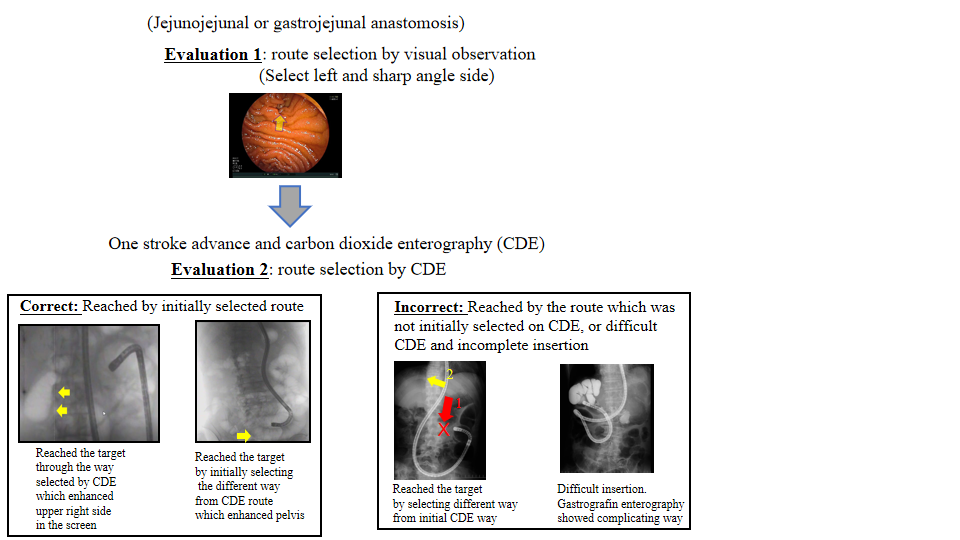 Figure 1 Jejunojejunal or gastrojejunal anastomosis. Evaluation 1 for route selection by visualo observation and Evaluation 2 for route selection by carbon dioxide insufflation enterography. CDE: Carbon dioxide insufflation enterography.Table 1 Clinical results of ouble-balloon endoscopic retrograde cholangiography EPBD: Endoscopic papillary balloon dilatation; ENBD: Endoscopic nasobiliary balloon drainage.Table 2 Correct rate for route selectionVisual vs carbon dioxide insufflation enterography, 1P = 0.002, 2P = 0.012, 3P = 0.250. CDE: Carbon dioxide insufflation enterography.Table 3 Comparison of clinical results according to evaluation groups1Krustal-Wallis test; 2 P = 0.042 (vs Group D); 3P = 0.047 (vs Group D), Mann-Whitney U test, Bonferroni correction. CRP: C-reactive protein; CDE: Carbon dioxide insufflation enterography.Table 4 Univariate analysis influencing factors for dose of sedation CDE: Carbon dioxide insufflation enterography; CRP: C-reactive protein.Table 5 Univariate and multivariate analyses influencing factors for dose of pentasocine CDE: Carbon dioxide insufflation enterography; CRP: C-reactive protein.Clinical resultsn = 52Male:female32:20Age (years old, mean ± SD)62.5 ± 17.6 Types of branchJejuno-jejunal anastomosis33(Roux-en Y reconstruction, liver transplantation)Gastro-jejunal anastomosis19(Billroth II, panceatoduodenectomy)IndicationsCholangitis 20Biliary stone13Jaundice7Suspected tumor5Hyperamilasemia3Stenosis at anastomosis2Foreign body in the bile duct1Abdominal pain1Reached target, n (%)50/52 (96.1)Exmination timeInsertion time, minutes (range)15.2 (5.0-90.7)Teethーbranch, minutes (range)5.0 (1.3-25.5)Branchーtarget, minutes (range)8.2 (3.3-72.4)Total examination, minutes (range)60.3 (20.6-165.6)SedationsMidazolam, n [median (range)]49 [10 mg (2.5-40))Pentazocine, n [median (range)]49 [15 mg (7.5-45)]Dexmedetomidine, n (dose)3 (137, 103, 80 µg)General anethtesia, n3InterventionsEPBD with biliary stone extraction12Biliary stone extraction10Balloon dilation of the anastomosis stricture7ENBD4Metallic stent placement3Endoscopic sphincterotomy1Extraction of foreign body1TotalCorrect on visual (%)36/52 (69.2)Correct on CDE (%)48/52 (92.3)1Jejuno-jejunal anastomosisCorrect on visual (%)20/33 (60.6)Correct on CDE (%)29/33 (87.8)2Billroth II, PancreatoduodenectomyCorrect on visual (%)16/19 (82.3)Correct on CDE (%)19/19 (100)3Group ABCDP value1Evaluation 1: Visual observationCorrectCorrectIncorrectIncorrectEvaluation 2: CDECorrectIncorrectCorrectIncorrectn351133Age59.4 (21.4)7656.3 (23.3)67.3 (6.0)0.568Male20093Insertion time [minutes, mean (SD)]16.9 (14.9)29025.5 (22.3)68.3 (45.0)0.008Incisor tooth to branch [minutes, mean (SD)]4.8 (4.1)208.5 (7.7)16.6 (12.3)0.042Branch- target [minutes, mean (SD)]12.0 (13.2)37017.0 (18.1)52.6 (32.5)0.014Total examination time [minutes, mean (SD)]62.9 (26.6)16573.0 (33.9)82.0 (33)0.229Treatment, n26070Baseline CRP (mg/dL, mean (SD))2.2 (4.0)3.52.6 (2.7)0.10 (0.11)Baseline serum amylase [IU/L, mean (SD)]175 (220)793138 (100)118 (58)FactorsUnivariate analysisUnivariate analysisUnivariate analysisUnivariate analysisFactorsP valueOdds ratio95%CI95%CIFactorsP valueOdds ratioLower limit Upper limitAge (less than 65 yr)0.241 0.500 0.157 1.594 Gender 0.556 0.708 0.224 2.240 Correct visual selection 0.700 1.286 0.358 4.617 Correct CDE0.770 0.655 0.039 11.119 Intervention0.466 0.643 0.196 2.108 Insertion time (more than 22 min.)0.895 0.917 0.251 3.350 Total examination time (more than 80 min.)0.797 1.179 0.377 4.125 CRP level normal0.805 1.167 0.344 3.956 Serum amylase level normal0.432 0.583 0.152 2.240 Billroth II and PD0.721 0.808 0.250 2.612 Previous surgery more than 2 times0.270 0.467 0.120 1.810 FactorsUnivariate analysisUnivariate analysisUnivariate analysisUnivariate analysisMultivariate analysisMultivariate analysisMultivariate analysisMultivariate analysisFactorsP valueOdds ratio95%CI95%CIP valueOdds ratio95%CI95%CIFactorsP valueOdds ratioLower limit Upper limitP valueOdds ratioLower limit Upper limitAge (less than 65 yr)0.025 12.429 1.362 113.410 0.033 11.338 1.232 105.219 Gender 0.868 0.872 0.173 4.392 Correct visual selection 0.999 ---Correct CDE0.999 ---Intervention0.744 1.339 0.231 7.751 Insertion time (more than 22 min)0.283 2.475 0.473 12.961 Total examination time (more than 80 min)0.353 2.182 0.421 11.318 CRP level normal0.834 1.207 0.208 7.012 Serum amylase level normal0.867 1.164 0.197 6.891 Billroth II and PD0.582 0.612 0.106 3.521 Previous surgery more than 2 times0.166 0.305 0.057 1.639 0.313 0.389 0.062 2.431 